 FAMILY VOLUNTEER OPPORTUNITIES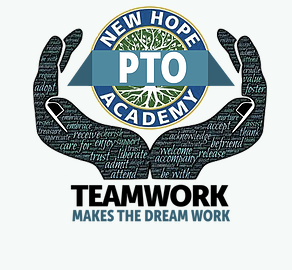 Required Family Involvement Hours: 20/academic year ($500/academic year)5 hrs./quarter @ $25/hr. = $125 billed quarterlyWays to earn annual Family Co-Op Volunteer hours (20 total)***This is not a comprehensive list of activities or events.  Please contact your teacher or Principal Joy for additional options.ACTIVITY or EVENT***Maximum hrs. earned per activity or eventChaperone field trip5Serve as room parent for academic year10Serve as Co-op hr. Coordinator20Help a teacher (i.e. Grade papers, populate boards, organize an event)5Make signs for school events5Organize a PTO event5Change outside bulletin board monthly10Change inside bulletin board monthly10Serve on a subcommittee (i.e. grant writing/research committee)10Help during a PTO event (i.e. babysitter, pizza organizer)5Serve as a member of PTO Board20Boonli hot lunch delivery (i.e. P/U, label and assemble orders for 3 lunch sessions)3Clean HS science lab coats (i.e. spot clean, wash, dry and return to Mrs. Muhammad) with occasional button replacement4Afterschool Tai Kwon Do mom/dad assistant (Thursday only) – help change into uniforms and walk to class1Daily Safety Patrol AM (7:30-8:30) and PM (3:15-4:15) shift2Afterschool Club – Girls on the run (10-week program)10Serve on Board of Directors20New Hope Dance Program helper (i.e. get students to/from class)5